Уважаемые коллеги!В соответствии с поручением Губернатора Ханты-Мансийского автономного округа – Югры Н.В. Комаровой Департаментом образования и молодежной политики Ханты-Мансийского автономного округа – Югры разработана памятка по организации образовательного процесса в 2020/21 учебном году в образовательных организациях Ханты-Мансийского автономного округа – Югры.Прошу Вас обеспечить размещение данной памятки на официальных сайтах органов местного самоуправления муниципальных образований Ханты-Мансийского автономного округа – Югры, а также в средствах массовой информации.Памятку прилагаю.Приложение: на 2 л. в 1 экз.Исполнитель:консультант отдела по обеспечению открытости Правительства ЮгрыБанных Сергей Игоревич+7 (3467) 36-01-50 (доб. 2723)Приложение к письмуот__________ № _________Организация образовательного процесса в 2020/21 учебном годуДопуск обучающихся к учебному процессуДля подготовки к новому учебному году в Югре утвержден алгоритм допуска несовершеннолетних к образовательному процессу в образовательные организации (совместный приказ Депздрава Югры, Депобразования Югры и Депкультуры Югры «Об утверждении алгоритма допуска несовершеннолетних к образовательному процессу в образовательные организации Ханты-Мансийского автономного округа – Югры, алгоритма допуска работников образовательных организаций Ханты-Мансийского автономного округа – Югры к трудовой деятельности» от 26 августа 1172/1259/09-ОД-211/01-09).ШколаДопуск обучающихся к занятиям в школе с 1 сентября 2020 года проводится на основании списков обучающихся, допущенных к занятиям, предоставленных медицинской организацией. Школа самостоятельно направляет списки обучающихся в медицинские организации. Получение медицинского заключения (справки) потребуются только тем, кто находится в списке контактных лиц и/или имеет признаки заболевания. Об этом будут уведомлены родители (законные представители) классными руководителями учеников.Родителям (законным представителям) не нужно ничего самостоятельно предпринимать.Детский садВоспитанники детских садов допускаются после перенесенного заболевания, а также отсутствия более 5 дней (за исключением выходных и праздничных дней) при наличии справки от участкового педиатра.С 17 августа справка от работодателя о занятости родителей не требуется.О форме обучения в новом в 2020/2021 учебном годуОбщеобразовательные организации Югры готовы начать работу в очном формате с 1 сентября.1 сентября во всех общеобразовательных организациях пройдет с учетом требований Роспотребнадзора.Встречи первоклассников, и если будет возможным обеспечить социальную дистанцию их родителей, с их первым учителем будут организованы в отдельных помещениях для каждого класса. Потоки людей будут разведены.Классные руководители сообщат о времени этой встречи родителям.Расписание уроков и перемен определено, исходя из проектной мощности каждой школы. Оно обеспечивает разведение потоков школьников.Предусмотрено проведение термометрии и утренних фильтров в начале учебного дня.Ученики не обязаны носить маски. Педагоги будут соблюдать масочный режим в местах общей доступности. На уроках допускается нахождение учителя без маски с соблюдением социальной дистанции.За каждым классом закреплен отдельный кабинет за исключением предметов, требующих разделения на группы или специального оборудования.Расписание питания обучающихся сформировано с учетом наполняемости классов и их безопасной рассадки в столовой.В общеобразовательных организациях будут проводиться дезинфекция, проветривание с соблюдением санитарных требований.Секции и кружки в школе будут работать с учетом соблюдения действующих правил безопасности.В общеобразовательных организациях отменены массовые мероприятия до распоряжения Роспотребнадзора.Дистанционное обучение рассматривается как вариант на случай актированных дней или неблагоприятной эпидситуации.ДЕПАРТАМЕНТ ОБЩЕСТВЕННЫХИ ВНЕШНИХ СВЯЗЕЙХАНТЫ-МАНСИЙСКОГОАВТОНОМНОГО ОКРУГА – ЮГРЫул. Комсомольская, дом . Ханты-Мансийск,Ханты-Мансийский автономный округ – Югра(Тюменская область), 628011телефон/факс: (3467) 33-22-55E-mail: dos@admhmao.ru[Номер документа][Дата документа]Руководителям органов местногосамоуправления муниципальныхобразований Ханты-Мансийскогоавтономного округа – ЮгрыРуководителям средств массовойинформации Ханты-Мансийскогоавтономного округа – ЮгрыДиректор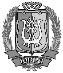 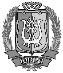 ДепартаментаДОКУМЕНТ ПОДПИСАНЭЛЕКТРОННОЙ ПОДПИСЬЮСертификат  [Номер сертификата 1]Владелец [Владелец сертификата 1]Действителен с [ДатаС 1] по [ДатаПо 1]Е.В. Шумакова